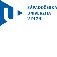 Konečný příjemce:Západočeská univerzita v Plzni Pedagogická knihovna - studovna Klatovská 51306 14          PlzeňObjednáváme předplatné níže uvedených titulů na rok 2024. Na faktuře uvádě jte prosím číslo naší objednávky.Fakturu zašlete na adresu objednatele.Objednané časopisy zasílejte na adresu konečného  příjemce!Datum vystavení:	13.12.2023Datum dodání:	13.12.2024Forma dopravy:Celková cena s DPH:	68 341,08   KčDodavatel bere na vě domí, že objednatel je subjektem povinným zveřejňovat smlouvy dle zákona č.340/2015 Sb., a že tuto objednávku (smlouvu) uveřejní v registru smluv. Tato smlouva nabývá platnosti dnem jejího uzavření a účinnosti dnem zveřejně ní v registru smluv.Nedílnou součástí této objednávky jsou obchodní podmínky ZČU. Akceptací objednávky dodavatel prohlašuje, že tyto obchodní podmínky obdržel spolu s objednávkou, s jejich textem, včetně  možných překvapivých ustanovení v čl. 5, 6, 7 a 8 obchodních podmínek, byl seznámen, souhlasís nimi a výslovně  je přijímá jako závazná. Akceptací objednávky dodavatel souhlasí s tím, že použití § 1740 odst. 3 a § 1744 zákona č. 89/2012 Sb., občanský zákoník, ve zně ní pozdě jších předpisů, je tímto výslovně  vyloučeno.Vyřizuje:xxxxxxxxxxxxx Univerzitní knihovna ZČU odd.periodiktel.: xxxxxxxxmail: xxxxxxxxv@uk.zcu.czRazítko a podpis:Objednatel si vyhrazuje potvrzení této objednávky v písemné formě .Dodavatel bere na vě domí, že objednatel je subjektem povinným zveřejňovat smlouvy dle zákona č. 340/2015 Sb. a že tuto objednávku včetně  její akceptace (smlouvu) uveřejní v registru smluv.Tato smlouva nabývá platnosti dnem jejího uzavření a účinnosti dnem zveřejně ní v registru smluv.Prohlášení dodavatele: tuto objednávku přijímám. V .............. dne ...........Jméno a příjmení tiskacím písmem  .................................Dodavatel: .........................Podpis osoby oprávně né potvrdit objednávku ........................V případě  upřesně ní objednávky kontaktujte konečného příjemce!Množ. MJNázev položkyCena bez DPHDPH (%)ČástkaDPHČástka celkem1.	1 ksAdapted Physical Activity Quarterly (2024) print+online22 182,10102 218,2124 400,312.	1 ksJournal of Chemical Education (2024) print+online25 062,06102 506,2127 568,273.	1 ksResearch Quarterly for Exercise and Sport (2024)print+online14 884,09101 488,4116 372,50